UGILT PRÆSTEGÅRDOnsdag d. 21/10 kl. 14.30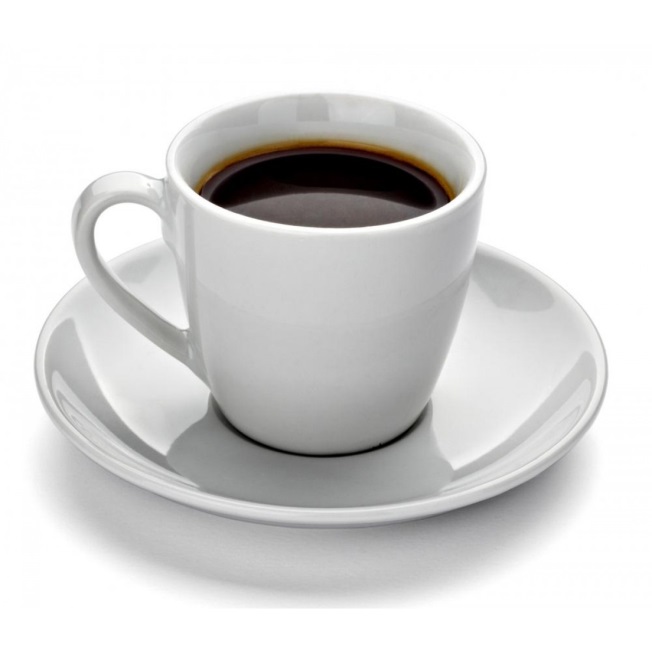 SOGNE-EFTERMIDDAGNiels Kirketerp fortællerAlle er velkomne!